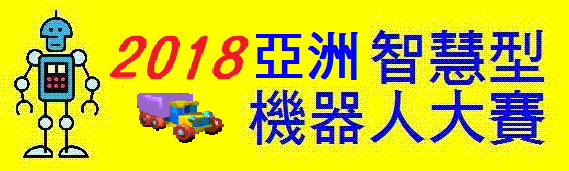 2018亞洲智慧型機器人大賽辦法2018.04.19.修訂版一、主旨：1.促進各級學校重視技能教學，提升機電整合知識與技能之教學水準。2.提升各級學校師生手腦並用之實作水準，培養創造思考之能力與習慣。3.促進各級學校師生電機、電子、電腦、控制、資訊等相關技術應用於機器人之整合能      力。4.促進各級學校師生於教學及學習上之相互交流與觀摩。二、共同主辦單位：中國工業職業教育學會     台北海洋科技大學     虎尾科技大學     崑山科技大學      空軍航空技術學院三、協辦單位：華夏科技大學  明新科技大學   勤益科技大學   嘉南藥理大學              高雄科技大學(建工校區)智慧製造與智能材料中心、台灣人形機器人學會              益眾科技股份有限公司   機緣科技有限公司四、參加對象：由國內外各級學校推薦師生組隊報名參加比賽。 五、比賽分組1.大專院校組：限專科以上學校學生報名參加，每隊最多可報4名選手。2.高中高職組：限高中高職學校學生報名參加，每隊最多可報4名選手。3.國民中學組：限國民中學學生報名參加，每隊最多可報4名選手。4.國民小學組：限國民小學學生報名參加，每隊最多可報4名選手。六、比賽項目：各組之比賽項目如【表1】所列。【表1】各組比賽項目表表示參加本項目可依比賽成績優先報名參加本年10月19-21日於桃園巨蛋體育館舉辦的 TIRT 全能機器人國際邀請賽的相關比賽項目   (詳見比賽規則或https://www.facebook.com/groups/2018sarac/)      TIRT 全能機器人國際邀請賽官網  https://goo.gl/9wRhqE七、比賽相關規定 1.凡參加比賽的隊伍，應以機器的名稱報名比賽。 2.任一項比賽，凡經裁判點名3次不到者，即以自行棄權論處。此條規定適用於報名參加2項(含)以上比賽的選手，因出場1項比賽，以致無法兼顧另1項比賽的的情況。凡由於本條的情況而棄權者，報名費概不退還。3.不同學校的學生可跨校組隊報名參賽，指導老師亦可跨校指導。跨校的隊伍其團體成績的計算以隊伍中參賽選手所屬學校較多者列計。4.任一機器體，僅可參加一隊的比賽，並僅可參加一項比賽。5.出場比賽的參賽選手不可冒名頂替；若有此情事者，一經查出，主辦單位將報請該冒名頂替者及被冒名頂替者之就讀學校或相關單位議處，如已發給獎狀或獎品者，並將追回。6.比賽時，各參賽隊伍僅限比賽規則所規定數目的操控手下場比賽，其餘的選手、指導老師、家長……等，均應於觀眾席(區)觀看，未得允許，不得進入比賽區。7.凡參加比賽之所有參賽者應遵守各項細則之規定及裁判之判決；對裁判之判決如有異議，限由指導老師於比賽現場向所屬比賽項目的裁判提出，由裁判當場裁決。本大賽不接受比賽結束以後之異議。8.本辦法由大會統一解釋相關規定，如未能遵守，請勿報名參賽。參賽者對本辦法及比賽規則如有疑問，請於比賽日二星期以前由指導老師以書面(或電子郵件)提出，逾期不予受理。9.參賽隊伍之報名資料，如指導老師姓名、選手姓名……等，限於比賽前確認，本大賽不接受比賽以後的要求更改。八、報名方式    1.每隊報名費用最多新臺幣800元。每隊隊員凡含有1名具外國籍者，減收報名費200元；含有2名具外國籍者，減收報名費400元；含有3名具外國籍者，減收報名費600元；含有4名具外國籍者，免收報名費。所謂外國籍，不含大陸及港澳等地區之籍貫。每一具外國籍的參賽人員，於任一賽場可參加的隊數不限，但僅可享有一次的減免200元報名費。具外國籍的參賽人員，須於報名時繳交足以證明具外國籍的証明文件影本。2.請從各共同主辦單位電腦網站下載報名表格，填妥後請連同報名費(郵政匯票，匯票受款人：中國工業職業教育學會)於報名截止日期以前（逾期不予受理）以掛號郵件寄至各共同主辦單位，信封上請註明「機器人大賽報名表」。3.虎尾科技大學賽場受款人為「國立虎尾科技大學」，請於國立虎尾科技大學本大賽報名網站上註冊報名，並依報名網站說明方式線上填妥資料並繳費。(1)虎尾科技大學賽場 (比賽項目A01-A10輪型機器人競速、輪型機器人摸黑……等)(2)台北海洋科技大學賽場(比賽項目 B01-B13 自走車避障、自走車摸黑……等)(3)空軍航空技術學院賽場(比賽項目 C01-C11自走車競速、自走車拐彎抹角……等)(4)崑山科技大學賽場 (比賽項目 D01-D11 輪型機器人避障、自走車循跡……等)九、競賽地點及日期 (1)虎尾科技大學賽場(比賽項目 A01-A10輪型機器人競速、輪型機器人摸黑……等)(2)台北海洋科技大學賽場(比賽項目B01-B13 自走車避障、自走車摸黑……等)(3)空軍航空技術學院賽場(比賽項目C01-C11自走車競速、自走車拐彎抹角……等)(4)崑山科技大學賽場(比賽項目 D01-D11輪型機器人避障、自走車循跡……等)十、獎勵 1.各比賽項目(以作品組別為單位)錄取排列名次者最多6隊及佳作若干隊其標準如  [表2]所列，表中錄取排列名次的隊數得有缺額。2.經錄取的參賽選手及指導老師(每隊限2名)由主辦單位各發給獎狀乙紙。  有些賽場可能發給經錄取名列前茅的隊伍(隊數由該賽場決定)獎盃；但以參照方式經錄取的隊伍不發給獎盃。3.部分競賽項目的部份錄取隊伍可獲得獎品，請詳見各競賽項目的比賽規則。4.未獲獎的參賽選手及指導老師(每隊限2名)由主辦單位發給參賽證明。5.各組另以校(或機構)為單位，依下列方式計算團體成績，取前6名、團體佳作最多5名及同心協力獎(凡參賽隊數滿10隊且未得前六名及團體佳作者)各發給獎狀。任一學校(或機構)之團體成績，係該校(或機構)所有得獎隊伍積分之總和。得獎隊伍積分之計算方式：第1名積分為6分，第2名積分為5分，第3名積分為4分，餘類推；佳作積分為0.5分。                     【表2】比賽錄取隊數表	上表中，參賽隊數在79隊(含)以下者，錄取佳作隊數與                錄取排列名次隊數的和以不超過參賽隊數三分之二為原則。參賽隊數在3隊以下者，將參照同一比賽項目較多隊數的成績錄取，例如自走車競速國小組參賽隊數A組的只有2隊，C組的有10隊，則A組的隊伍將參照C組隊伍的成績錄取排列名次的隊伍。無相同學校層級的成績可參照時，可參照較高學校層級的成績錄取排列名次的隊伍。任一隊伍其隊員所就讀學校不只一校時，各校依隊員人數比例計算其團體成績，例如某隊伍獲得第一名，隊員2人就讀A校，其餘2人各就讀B校及C校，則A校得3分，B校及C校各得1.5分。十一、本辦法及各比賽項目之比賽規則(含更新版本)、比賽研習訊息及線上報名系統公佈於各共同主辦單位網站及https://www.facebook.com/groups/2018sarac/  (facebook社團 2018亞洲智慧型機器人大賽)，將不另行以其他方式通知。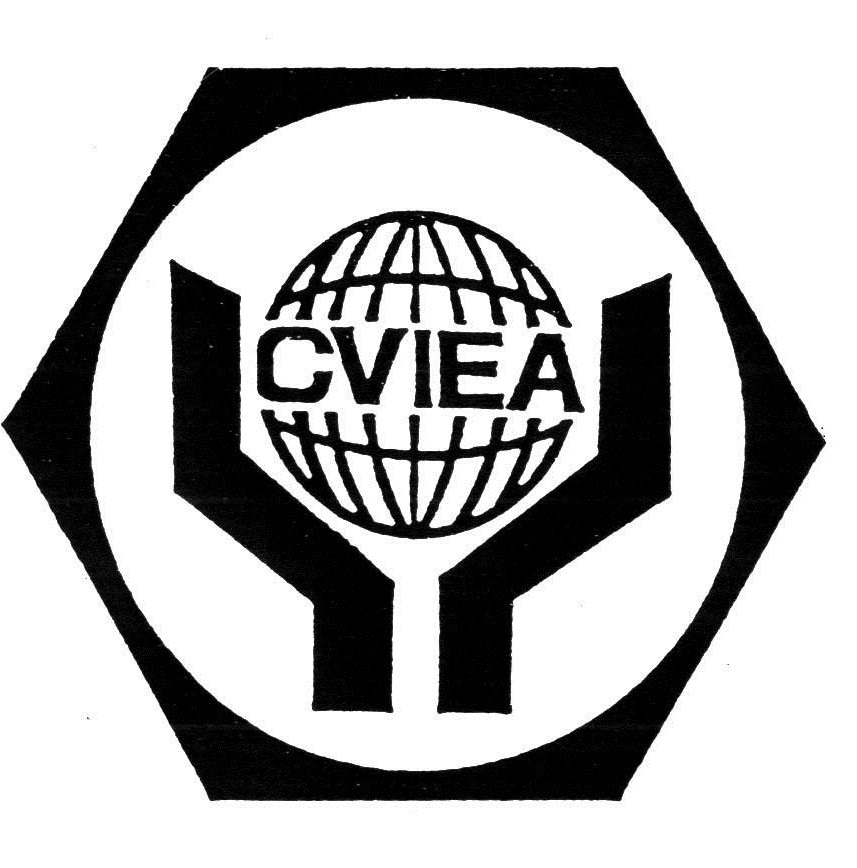 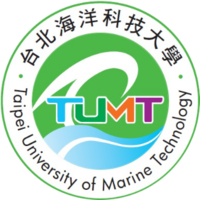 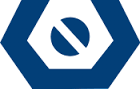 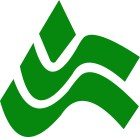 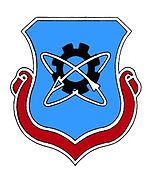 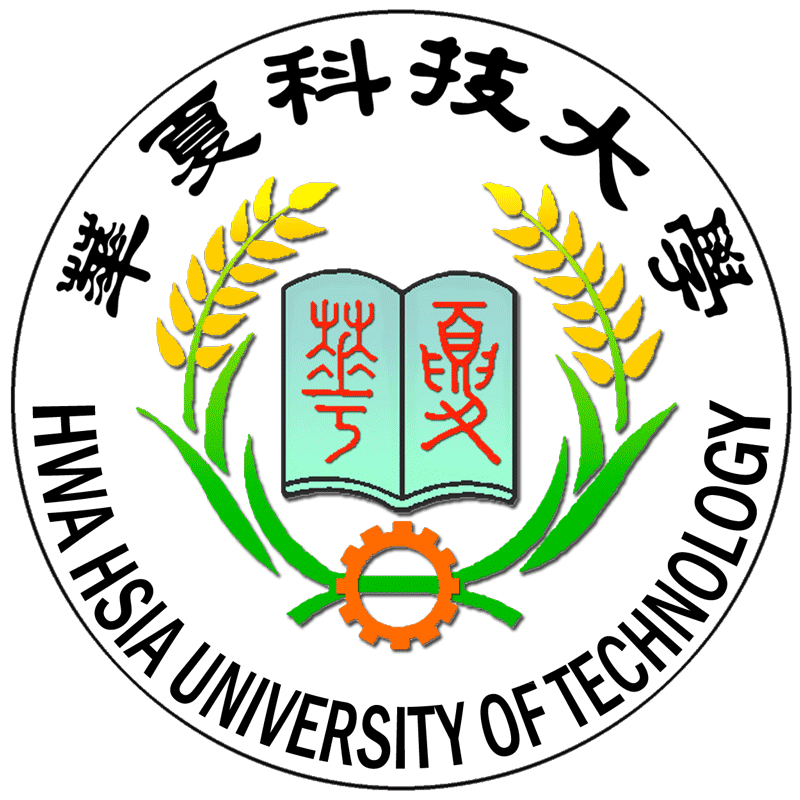 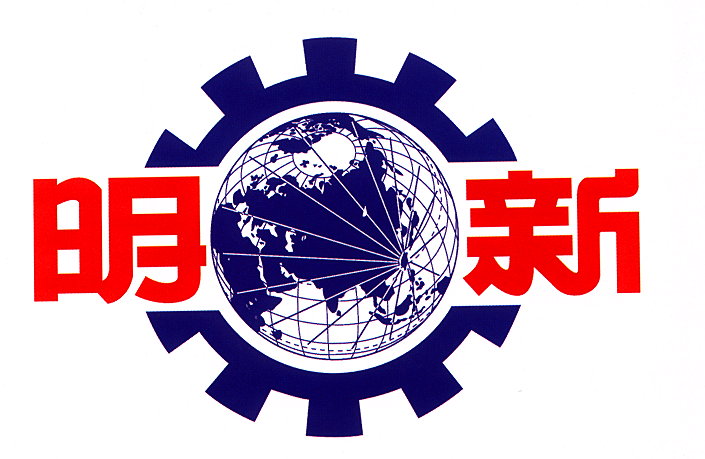 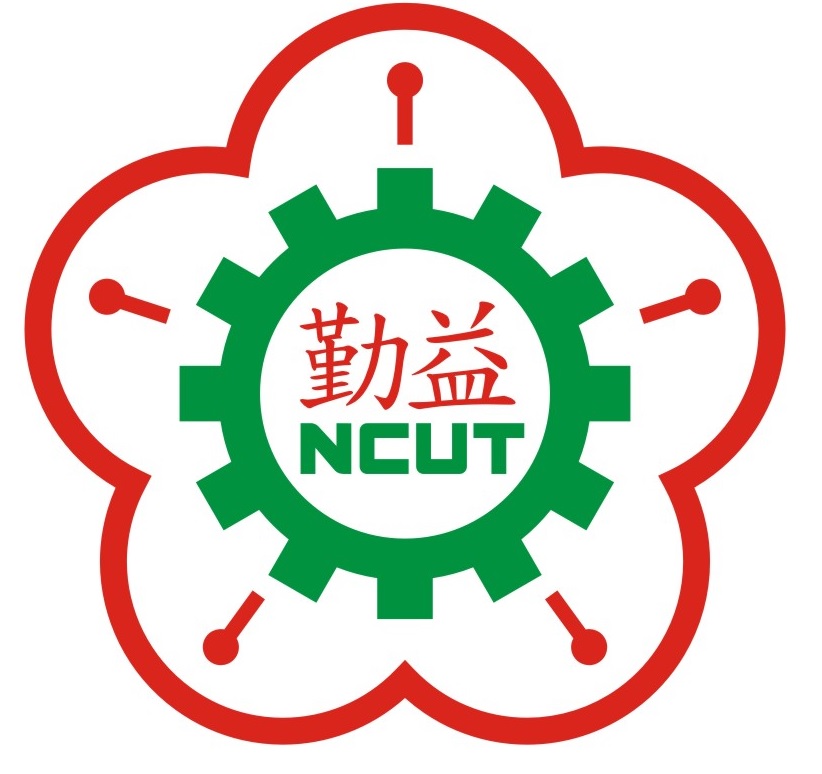 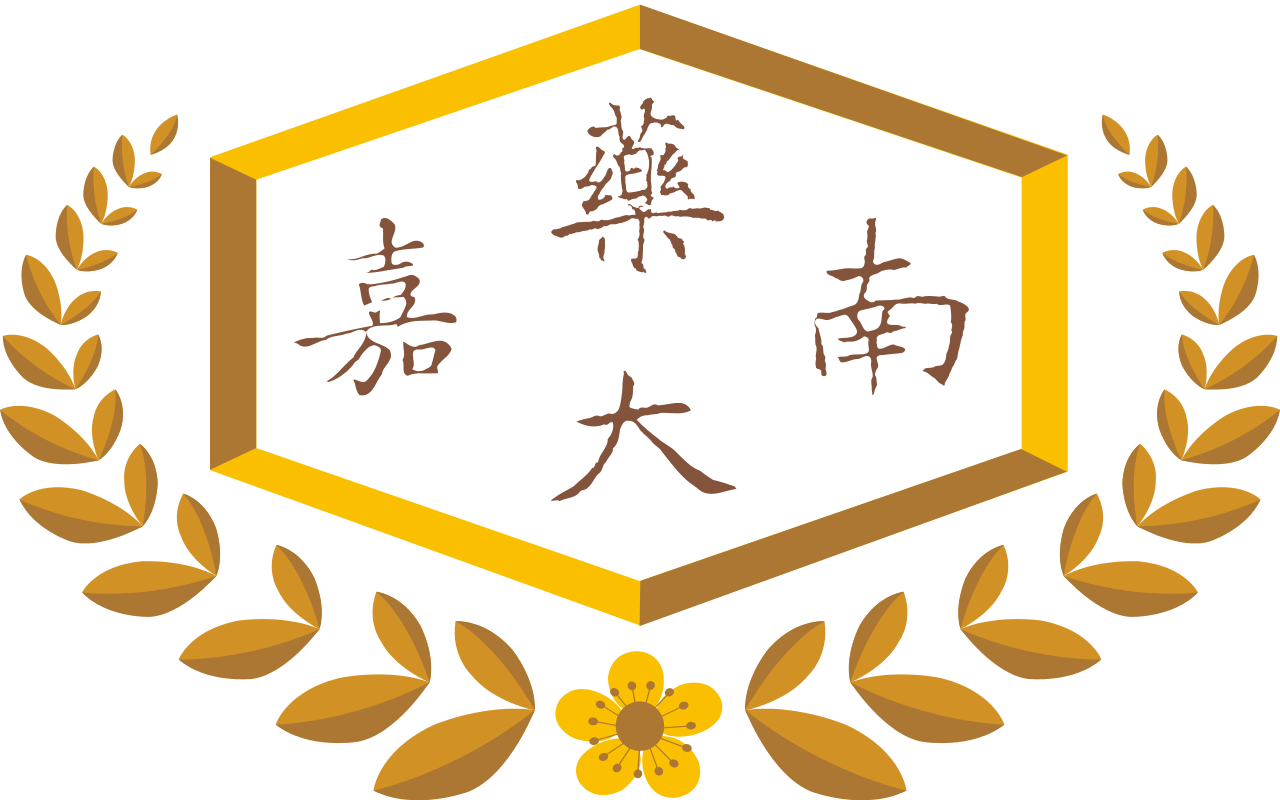 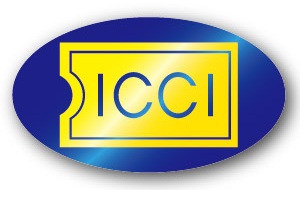 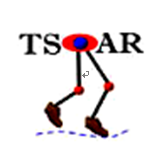 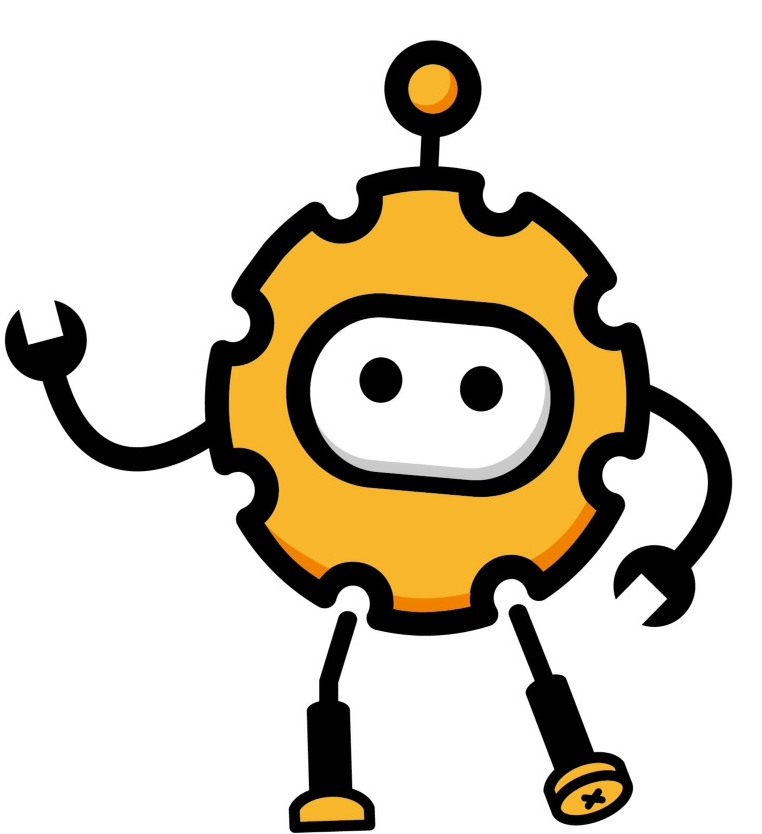 項次比賽項目名稱備註大專院校組高中高職組國民中學組國民小學組A01輪型機器人競速●●●●A02輪型機器人摸黑●●●●A03人形機器人左右開弓●●A04機器狗賽跑●●●●A05六足機器人賽跑●●●●A06輪型機器人最速挑戰●●A07輪型機器人相撲     (輕量級自控組)●●●●A08輪型機器人相撲     (重量級自控組)●●●●A09輪型機器人相撲     (輕量級遙控組)●●●●A10輪型機器人相撲     (重量級遙控組)●●●●B01自走車避障●●●●B02自走車摸黑●●●●B03太陽能車相撲●●●●B04機器人愚公移山  ★●●●●B05機器人來算數●●B06清潔機器人程式設計●●B07機器人接力賽●●B08自走車負重致遠★●●B09自走車飆創意軌道★●●●●B10機器人十萬火急●●●●B11人型機器人全能挑戰賽★●●B12機器人聲東擊西★●●●●B13機器人創意競賽●●●●C01自走車競速●●●●C02自走車拐彎抹角●●●●C03工業機器人大挪移●●●●C04雙足機器人擂台●●C05急難救助機器人設計●●C06輪型機器人大挪移★●●●●C07機器人飆創意軌道★●●●●C08機器人加減乘除●●C09機器螞蟻賽跑●●●●C10自走車撞球●●●●C11人型機器人過關斬將★●●D01輪型機器人避障●●●●D02自走車循跡●●●●D03輪型機器人撞球●●●●D04機器人即刻救援●●D05機器人橫衝直撞★●●●●D06輪型機器人帶球跑★●●●●D07輪型機器人負重致遠★●●D08自走車相撲●●●●D09自走車過三關●●●●D10輪型機器人走創意軌道★●●●●D11輪型機器人擂台●●●●報名表收件地址 63201雲林縣虎尾鎮文化路64號63201雲林縣虎尾鎮文化路64號63201雲林縣虎尾鎮文化路64號報名表收件人 國立虎尾科技大學 圖書館 小姐國立虎尾科技大學 圖書館 小姐國立虎尾科技大學 圖書館 小姐大賽網址 http://autoweb.nfu.edu.tw/robot/http://autoweb.nfu.edu.tw/robot/http://autoweb.nfu.edu.tw/robot/聯絡人 先生         0916-366568，05-6315042先生         0916-366568，05-6315042先生         0916-366568，05-6315042傳  真05-6315947Emailsimlab.tw@gmail.com報名截止日期(星期四)(星期四)(星期四)報名表收件地址 25172 新北市淡水區濱海路三段150號25172 新北市淡水區濱海路三段150號25172 新北市淡水區濱海路三段150號報名表收件單位 台北海洋科技大學 台北海洋科技大學 台北海洋科技大學 大賽網址 http://cce.tcmt.edu.tw/http://cce.tcmt.edu.tw/http://cce.tcmt.edu.tw/聯絡人姓名 教授傳真(02)28052796(02)28052796電      話 0935456894Emailcce@mail.tcmt.edu.tw報名截止日期26 日(星期四)26 日(星期四)26 日(星期四)報名表收件地址址 830 高雄市鳳山區和德街30號12樓830 高雄市鳳山區和德街30號12樓830 高雄市鳳山區和德街30號12樓報名表收件單位 智慧型機器人競賽 老師智慧型機器人競賽 老師智慧型機器人競賽 老師辦理競賽單位空軍航空技術學院空軍航空技術學院空軍航空技術學院大賽網址 https://www.afats.khc.edu.tw/https://www.afats.khc.edu.tw/https://www.afats.khc.edu.tw/聯絡人姓名 王則堯  老師傳真電      話 0988203815EmailSrobot2018@gmail.com報名截止日期 11 日(星期五) 11 日(星期五) 11 日(星期五) 報名表收件地址 71070 台南市永康區崑大路195號 71070 台南市永康區崑大路195號 71070 台南市永康區崑大路195號 71070 台南市永康區崑大路195號 報名表收件單位 崑山科技大學電子工程系崑山科技大學電子工程系崑山科技大學電子工程系崑山科技大學電子工程系大賽網址 http://www.ksu.edu.tw/cht/unit/D/T/CE/EED/http://www.ksu.edu.tw/cht/unit/D/T/CE/EED/http://www.ksu.edu.tw/cht/unit/D/T/CE/EED/http://www.ksu.edu.tw/cht/unit/D/T/CE/EED/聯絡人姓名 林俊宏 教授傳真(06)2050523電      話 (06)20505210955339535Emaillabview.lin@gmail.comlabview.lin@gmail.com報名截止日期0日(星期三)0日(星期三)0日(星期三)0日(星期三)競賽地點 虎尾科技大學競賽日期 下午   場地開放模擬時間場地開放模擬時間上午 8:30-11:30上午 8:30-11:30 競賽地點 台北海洋科技大學競賽日期 6日  場地開放模擬時間 場地開放模擬時間5 日下午 1:30-4:30 5 日下午 1:30-4:30 競賽地點 空軍航空技術學院競賽日期 2 日   場地開放模擬時間場地開放模擬時間2 日上午 9:00-11:302 日上午 9:00-11:30競賽地點 崑山科技大學競賽日期 0  日   場地開放模擬時間場地開放模擬時間29 日下午 1:30-4:3029 日下午 1:30-4:30參  賽 隊 數錄取排列名次隊數 錄取佳作隊數80隊以上6       4850至79隊627-4630至49隊614-2620至29隊58-1315至19隊46-88至14隊32-74至7隊21-23隊以下參照錄取1-2